Codice esito: 121368ECodice esito:  120930EStazione appaltanteCOMUNE DI BARONISSI - SERVIZIO LL.PP. Descrizione: Appalto della progettazione esecutiva ed esecuzione delle opere relative a: “Infrastrutture area CITTA’ DEI GIOVANI E DELL’INNOVAZIONE - II e III lotto”.Tipologia (classificazione Common Procurement Vocabulary - CPV)Nuova costruzione
CPV1: 45000000-7 - Lavori di costruzioneCodice Unico di progetto di investimento Pubblico (CUP) Codice Identificativo Gara (CIG) 11097735A5 Importo complessivo dei lavori a base di gara compresi gli oneri per la sicurezza (IVA esclusa)€ 4.497.049,3Importo contrattuale (IVA esclusa)€ 3.036.573,4Percentuale ribasso di gara dell'offerta aggiudicataria33%Procedura di aggiudicazioneProcedura apertaData entro cui gli operatori economici dovevano presentare richiesta di partecipazione o presentare offerta 18/04/2011 Categoria prevalente:OG3 - Strade, autostrade, ponti, viadotti, ferrovie, metropolitane, funicolari, piste aeroportuali e IV - Fino a euro 2.582.000Categoria scorporabile:Data di aggiudicazione definitiva08/01/2013GaraN. imprese richiedenti: 
N. imprese invitate: 
N. imprese offerenti: 27
N. imprese ammesse: 27AggiudicatarioFelco Costruzioni Generali Srl Russo Costruzioni sas di Russo Vincenzo & C. Criteri di aggiudicazioneOfferta economicamente più vantaggiosaTempo di esecuzione dei lavorinumero giorni: 765
data presunta di fine lavori: 31/12/2018Stazione appaltanteCOMUNE - GARE E CONTRATTIDescrizione:LA PROCEDURA DI GARA è STATA REVOCATA IN AUTOTUTELA EX ART. 21 QUINQUIES DELLA LEGGE 241/90 PER LE MOTIVAZIONI DESCRITTE NELLA DETERMINA DIRIGENZIALE N. 1680 DEL 01/08/2016 PUBBLICATA SUL SITO ISTITUZIONALE E ALL'ALBO PRETORIO.-Tipologia (classificazione Common Procurement Vocabulary - CPV)Codice Unico di progetto di investimento Pubblico (CUP) Codice Identificativo Gara (CIG) Importo complessivo dei lavori a base di gara compresi gli oneri per la sicurezza (IVA esclusa)Importo contrattuale (IVA esclusa)Percentuale ribasso di gara dell'offerta aggiudicatariaProcedura di aggiudicazioneData entro cui gli operatori economici dovevano presentare richiesta di partecipazione o presentare offerta Categoria prevalente:Categoria scorporabile:Data di aggiudicazione definitivaGaraAggiudicatarioCriteri di aggiudicazioneTempo di esecuzione dei lavoriStazione appaltanteCOMUNE DI PONTECAGNANO FAIANO - GARE E CONTRATTIDescrizione:BANDO DI GARA N. 10/2015 - Procedura aperta per l'affidamento, ai sensi dell'art. 153, comma 19, del D.Lgs n. 163/2006 e s.m.i. della concessione di lavori mediante Project Financing, avente ad oggetto la manutenzione ordinaria, programmata e straordinaria, la fornitura di energia elettrica, compresa la progettazione ed esecuzione degli interventi di adeguamento normativo, rifacimento, ristrutturazione, riqualificazione ed efficienza energetica degli impianti di pubblica illuminazione.Tipologia (classificazione Common Procurement Vocabulary - CPV)Manutenzione straordinaria
CPV1: 45316110-9 - Installazione di impianti di illuminazione stradale
CPV secondari: 50232000-0 - Manutenzione di impianti di illuminazione pubblica e semafori
CPV secondari: 65320000-2 - Gestione di impianti elettriciCodice Unico di progetto di investimento Pubblico (CUP)F69J14000910005 Codice Identificativo Gara (CIG)6237088FD3 Importo complessivo dei lavori a base di gara compresi gli oneri per la sicurezza (IVA esclusa)€ 11.319.225,89Importo contrattuale (IVA esclusa)€ 11.319.225,89Percentuale ribasso di gara dell'offerta aggiudicataria0%Procedura di aggiudicazioneProcedura apertaData entro cui gli operatori economici dovevano presentare richiesta di partecipazione o presentare offerta11/09/2015 Categoria prevalente: OG10 - Impianti per la trasformazione alta/media tensione e per la distribuzione di energia elettric III-bis - Fino a euro 1.500.000Categoria scorporabile:Data di aggiudicazione definitiva29/07/2016GaraN. imprese richiedenti: 
N. imprese invitate: 
N. imprese offerenti: 1
N. imprese ammesse: 1AggiudicatarioSIP S.r.l. [Aggiudicatario singolo]Criteri di aggiudicazioneOfferta economicamente più vantaggiosaTempo di esecuzione dei lavorinumero giorni: 1095
data presunta di fine lavori: 30/09/2036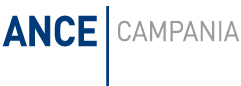 